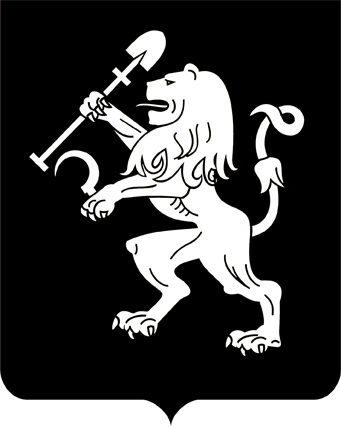 АДМИНИСТРАЦИЯ ГОРОДА КРАСНОЯРСКАПОСТАНОВЛЕНИЕО внесении изменения в постановление администрации города от 21.04.2011 № 140В целях обеспечения питанием обучающихся муниципальных       общеобразовательных учреждений города Красноярска в соответствии                 с требованиями санитарно-эпидемиологического законодательства,            руководствуясь статьями 7, 8, 9 Федерального закона от 29.12.2012                   № 273-ФЗ «Об образовании в Российской Федерации», статьями 41, 58, 59 Устава города Красноярска,ПОСТАНОВЛЯЮ:1. Внести изменение в Положение об организации деятельности групп продленного дня в муниципальных общеобразовательных               учреждениях, утвержденное постановлением администрации города                  от 21.04.2011 № 140, изложив абзац третий пункта 3.5 в следующей           редакции:«За счет средств бюджета города осуществляется питание детей  из семей со среднедушевым доходом ниже величины прожиточного     минимума, установленного в районах Красноярского края на душу населения, из расчета 42 рубля 37 копеек в день на 1 ребенка, в том числе стоимость продуктов питания – 35 рублей 98 копеек.».2. Настоящее постановление опубликовать в газете «Городские новости» и разместить на официальном сайте администрации города.3. Постановление вступает в силу с 01.01.2018.Глава города                                                                          Э.Ш. Акбулатов21.09.2017№ 597